Анализ работы МО классных руководителей МКОУ СОШ № 16за 2019-2020   учебный год Аналитический отчетАНАЛИЗ работы МО классных руководителей МКОУ " СОШ 16"2019-2020 учебного года. В состав МО классных руководителей в учебном году входит  классных руководителей, из них :18 начальные классы (1-4), 15 – среднее звено ( 5-8 кл.), 6 - старшие классы ( 9-11кл. ).              Методическое объединение классных руководителей работало над темой:                                                                «Современные образовательные технологии и методики в воспитательной системе классного руководителя в условиях реализации и перехода на новые образовательные стандарты». Вся работа школы была направлена на развитие личности ребенка с целью формирования значимых социальных свойств и качеств личности и строилась через работу школьной и классной организации, проведение внеклассных и общешкольных мероприятий с детьми и их родителями. С целью совершенствования и повышения эффективности воспитательной работы в школе создано и работает методическое объединение классных руководителей. В течение года методическое объединение решало следующие задачи: 1. Оказание помощи классному руководителю в совершенствовании форм и методов организации воспитательной работы. 2. Формирование у классных руководителей теоретической и практической базы для моделирования системы воспитания в классе. 3. Усиление влияния школы на социализацию личности школьника, его адаптации к современным экономическим условиям. 4. Организация здоровьесбережения для успешного обучения и воспитания учащихся. 5. Изучение и обобщение интересного опыта классного руководителя. Предполагаемый результат: Повышение методической культуры классных руководителей и, как следствие, повышение уровня воспитанности учащихся. Поставленные задачи решались через совершенствование методики проведения внеклассных мероприятий.      МО классных руководителей это не только изучение новых веяний в воспитании, но и обмен опытом, который у многих учителей достаточно богат и разнообразен.      Воспитательные мероприятия носили активную форму, и обогащали досуг школьников, сплачивали коллективы детей, развивали творческие способности, способствовали интеллектуальному развитию. В ходе работы классных руководителей проявились хорошие коммуникативные и организаторские способности, показали умение ориентироваться и использовать новые технологии.       Анализ и изучение работы классных руководителей с классным коллективом показал, что деятельность большинства классных коллективов направлена на реализацию общешкольных и социально значимых задач. Классные руководители работают над занятостью учащихся во внеурочное время,  учащиеся посещают кружки и секции. Организовывают внеклассные мероприятия; проводят профилактическую работу с учащимися и родителями и т.д.        На должном уровне проходит большинство классных мероприятий: праздников, конкурсов и т. д., о чем свидетельствуют отзывы администрации школы,  учителей,  родителей.          В  течение  года были проведены  заседании МО классных руководителей.. Заседания проходили в различных формах: обучающий семинар, семинар - практикум, круглый стол.           Классные руководители повышали свой профессиональный уровень, занимаясь самообразованием , работая по своим темам.      В рамках МО, с целью изучения и обобщения опыта прошли открытые воспитательные мероприятия: Классные часы и открытые мероприятия, посвященные к 75- летию Победы по раннее составленному плану , утвержденному директором школы. «Правила дорожные знать каждому положено»( 2"б" класс  Малачева З.М.,),  « ПДД»( 7"а" Касимова З.И.,);"12 декабря -День Конституции РФ"(2"а" кл. Исмаилова Э.З.); круглый стол« Я и моѐ место в жизни»( 9 "б"класс  Магомедова Л.С.). Все мероприятия  прошли на высоком организационном и методическом уровне.      Мероприятия педагогов открыты и их можно посещать с целью получения практической помощи в вопросах совершенствования теоретических знаний и повышения педагогического мастерства, консультирования по проблемам учебно-воспитательного процесса, применению современных технологий и здоровьесберегающих элементов на уроках. В подготовке к мероприятию, самоанализу занятий, в оформлении школьной документации, в изучении нормативных документов, в работе с одарѐнными учащимися. В конце года педагоги проводят самоанализ своей деятельности, делятся планами. Одной из главных целей в воспитательной деятельности нашей школы является воспитание гражданско-патриотических качеств у школьников. Для реализации этой цели систематически организуются мероприятия, несущие гражданскую и военно-патриотическую направленность. Школа разработала план по военно-патриотическому воспитанию школьников, направленный на формирование у подрастающего поколения любви к своей Родине, Отчему дому. В целях реализации поставленных задач по данному направлению, согласно плану воспитательной работы, в течение года школе были проведены следующие мероприятия: классные часы : День пожилого человека , «День учителя», «Праздник Белых журавлей», «Осенний бал», День народного единства, День матери, День Конституции, Неделя правоведения ,Новогодняя сказка, Новогодний карнавал «Сильные, ловкие, смелые..» внеклассное мероприятие ко Дню защитника отечества, 8марта. « С любовью к маме», День птиц.В начале учебного года был составлен план по подготовке празднования 75 – летия Победы в Великой Отечественной войне. Разработаны планы проведения Уроков мужества и информационных пятиминуток. Активно прошел единый урок по праву, где учащиеся могли показать свои знания по этому вопросу.  По нравственно-эстетическому направлению. В начале октября школа отметила День Учителя. Учащиеся проявили творческий подход в проведении праздника, чем порадовали своих учителей. В октября учащиеся во главе с учителями провели праздник Пожилого человека, подготовили и провели визиты к пожилым.. В  октябре провели общий праздник «День Матери». Учащиеся  начальных  классов подготовили концерт для мам и бабушек .«Осенний  бал", прошѐл с интересом , учащиеся старших классов готовились к празднику, каждая участница была награждена грамотой по номинациям Особенную радость приносит детям празднование Нового года. Нынешний Новый год не был исключением. Весело и дружно проведены Новогодние праздники. На 8 марта  учащиеся  начальных классов  подготовили  праздник для мам.      Классными руководителями проводилась большая работа по безопасности жизнедеятельности учащихся и пропаганде здорового образа жизни .По программе Антинаркотики проводилось анкетирование « Моѐ отношение к курению» ,социально психологическое тестирование по отношению к наркотическим веществам. Согласно плану проводились тематические классные часы « Курение или здоровье», « Мы за ЗОЖ», « Твоѐ здоровье в твоих руках      Особого внимания требует анализ работы по формированию ЗОЖ.В рамках школы и муниципального уровня учащиеся принимают активное участие по футболу, баскетболу, настольному теннису, шашкам и шахматам.   По Антитеррору велась работа классными руководителями по ранее составленному плану. Регулярно проводятся тренировочные эвакуации из здания школы. По предотвращению дорожно-транспортных происшествий     Классные руководители активно принимали участие в акциях « Внимание дети»,             во всех еѐ этапах. Были организованы многократно встречи с работниками ГИБДД , поднимались вопросы по предупреждению дорожно-транспортного травматизма на родительских собраниях. Особое внимание уделялось необходимости наличия у детей светоотражающих элементов. В школе обновлены стенды  по безопасности ПДД. Особое внимание уделялось вопросу употребления и распространения психоактивных веществ, находящихся в свободной продаже. Велась работа по данной теме и с учащимися, и с родителями.      В отчѐтный период велась работа по правилам пользования средствами связи в учебном заведении, решить этот вопрос было не просто, но педагоги приложили максимум усилий, чтобы учащиеся не отвлекались от своей основной задачи пребывания в ОУ. Активно родители и учащиеся приняли участие в анкетировании по использованию телефонов в школе.     Анализ деятельности классных руководителей за год показал, что их профессиональное мастерство имеет хороший уровень. В сентябре месяце были проверены все планы воспитательной работы классных руководителей. Итоги контроля заслушивались на МО классных руководителей. Администрацией и руководителем МО классных руководителей посещались родительские собрания, классные часы, мероприятия.  Внутришкольный контроль показал, что хорошо продуманы планы воспитательной работы у  учителей. Планы классных руководителей готовятся совместно с активом классов, на них обсуждаются возникающие проблемы. В 9-х классах ставятся вопросы по профориентации учащихся, проводятся тематические и информационные классные часы: «В мире профессий», «Зачем человек трудится», «Кем я хочу стать», праздник «Все профессии важны, все профессии нужны». Проверка по развитию познавательных интересов учащихся, по росту интеллектуального уровня, по творческому развитию учащихся показала, что все классные руководители на классных часах стараются развивать познавательные интересы, интеллектуальный уровень, творческие способности учащихся для этого проводят различные по форме и методам мероприятия. По проверки документации классного руководителя было выявлено, что классные руководители начальных классов и старшего звена  в полном объеме имеют всю документацию: планы воспитательной работы, протоколы родительских собраний, методические папки по воспитательной работе. Посещения родительских собраний показало, что классные руководители начальных классов используют различные по форме родительские собрания - это беседы, диспуты, совместные с детьми родительские собрания по нравственному воспитанию; в среднем звене – это лекции для родителей по воспитанию детей. Классным руководителям данных классов нужно разнообразить на следующий год формы проведения родительских собраний.       Анализируя работу МО классных руководителей, отмечая как, положительные так и отрицательные результаты, пришли к выводу, что 2020-2021учебном году следует обратить внимание на следующие аспекты деятельности: 1. Разнообразить формы проведения МО (наиболее оптимальные деловые игры, педагогические консилиумы, школы начинающего классного руководителя), которые помогут посредством включения участников в дискуссию, обеспечить анализ проблем педагогического коллектива, поиск и нахождение решения. 2. Привлекать родителей к участию в общешкольных и классных мероприятиях, к работе по профилактике правонарушений несовершеннолетних и работе с родителями, не исполняющими родительские обязанности Работу школьного МО классных руководителей за 2019-2020 учебный год  можно признать удовлетворительной.      Руководитель МО классных руководителей                             Касимова З.М..СрокиТема заседанияОтветственныеавгустТема: Организация работы классных руководителей на 2019 -2020 уч. г. Повестка:1.Итоги работы классных руководителей в прошлом учебном году и планирование работы МО на 2019 – 2020 учебный год  2.План воспитательной работы на 2019 – 2020 учебный год 3.О проведении месячника по правилам дорожного движения;4.Утверждение графика открытых классных часов и внеклассных мероприятий5.Ознакомление с графиком работы школьных кружков, секций, факультативов.Зам директора по ВР Эдильбаева Г.Д.Руководитель ШМО классных руководителей Касимова З.М.Классные руководителиОктябрьТема заседания   «Воспитательная система класса»Обсуждаемые вопросы:1. Итоги воспитательной работы за 1-ю четверть (отчеты классных руководителей)2.Обмен работы педагогов.3.Индивидуальные консультации по  организации и проведении внеклассных мероприятий4 .Обзор методической литературы по организации воспитательной работы.Зам директора по ВР Эдильбаева Г.Д.Руководитель МО классных руководителей Касимова З.М.Классные руководителиДекабрь   Тема заседания: «Формы работы с классом. Личностно-ориентированный классный час : особенности содержания и организации.»        Обсуждаемые вопросы: 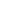 1.Формы классных часов и мероприятий ( обмен опытом).2.Тематический контроль по проблеме "Содержание и формы проведения родительских собраний. Технологии проведения родительских собраний. 3.Тематический контроль:" Диагностика успешности воспитательной работы".Зам директора по ВР Эдильбаева Г.Д.Рук МО классных руководителей Касимова  З.М.Классные руководителимартТема заседания: « Условия повышения эффективности патриотического воспитания»Повестка:1. Личность педагога в процессе воспитания и образования учащейся молодежи2.Работа с родителями как одно из направлений деятельности классного руководителя в условиях ФГОС. 3.Нравственно-патриотическое воспитание школьников через различные виды деятельности.4.Разное.Зам директора по ВР Руководитель МО классных руководителей Классные руководители